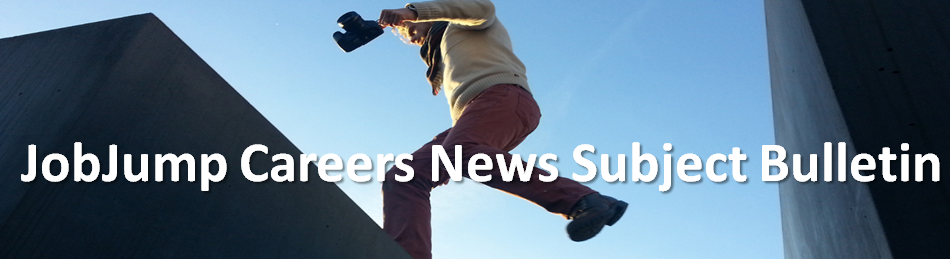 2 March 2020IMPORTANT MESSAGE TO HEAD TEACHERS and ALL STAFF and to Parents,It may only take one piece of news to lead a student towards success in their life's career. If you know students enjoy your subject, this is a great way to assist them, so please encourage them to take part in those events mentioned below in your Subject Area.Find below a listing of special careers news that have also been emailed out to many of our students and their parents.__________________________________________________________________________________HSC SUBJECT KLA / FACULTIESCAPADance, Drama, Music, Visual ArtsUNSW Art and Design Information Evening11 JunePaddington CampusThis event will focus on UNSW Art & Design, hosted at our specialist Paddington Campus. It’s a chance for you and your parents to gain an insight into life as a creative student and what it means to be a practicing contemporary artist, designer, media creator or arts worker in today’s global economy. Our expert staff, industry graduates and current students will provide their insights into the experience of being a UNSW Art & Design student and share their advice for high school students including careers, the admissions process and Portfolio Entry pathways. You’ll also find out about our degree structures, studio-specialisations, and global exchange network with opportunities at over 300 prestigious institutions across the world.https://www.events.unsw.edu.au/event/art-design-degrees-info-evening-0Conservatorium of Music - High school tours and workshopsCome and explore all the Conservatorium has to offerWe run free tours of our historic buildings and modern facilities for high school groups. Enjoy a lunchtime concert or experience one of our fun and engaging music workshops - or both! Enquire about a tour online
Phone: 9351 1439. Email: con.community@sydney.edu.auhttps://sydney.edu.au/music/industry-and-community/community-engagement/high-school-tours.htmlConservatorium of Music WorkshopsAt the Conservatorium we also offer a number of music workshops for high school students through our Open Academy. We offer workshops in: Gamelan (instruments provided) world music vocals world music instrumental (BYO instrument) compositionlyric writingWe run our workshops by request depending on the availability of our teachers, so please include your request in the booking form. Please let us know via the booking form if you are interested in a tour and workshop package. We also ask that you give us four weeks’ notice. For more information:
Enquire about a workshop onlinehttps://openacademy.sydney.edu.au/Southern Cross University's Coomera Creative Campus is Here! Students can now study Bachelor degrees in contemporary music, digital media and information technology at Southern Cross University's new Coomera Creative campus on the Gold Coast. For more information, visit https://www.scu.edu.au/study-at-scu/why-scu/locations/coomera/Australian Theatre for Young People - School Holiday ProgramMonday 14 April – Friday 17 April . 9.30am to 3.30pmSurry HillsYrs 10, 11, 12“I know I’m meant to enjoy Shakespeare but I find it hard to understand.” Sound familiar? Don’t worry you’re not alone. Spend a week with a former Bell Shakespeare actor and uncover the tools that will make these plays make sense to you. Learn some of the great speeches, examine some of the classic scenes and unlock the endless potential that is found in Shakespeare’s work. There is a reason he is considered the greatest of all time so join us and find out why. Participants will explore the language and meaning of Shakespeare’s work, rehearse Shakespearean text and perform with direction. Most auditions for Drama Schools require a Shakespearean monologue, so this session will give participants invaluable feedback and new methods for performance.https://atyp.com.au/product/year-10-12-shakespeare-intensive/Australian Theatre for Young People - Yrs 10, 11, 12 Audition TechniqueWednesday 22 April – Friday 24 April. 10am to 4pmSurry HillsWhether it be for drama school, a play or a television series, one thing is for certain – if you want to be an actor you will have to audition. The audition room can be a daunting place, so learn the tricks of the trade and leave those nerves at the door and make the most of your time in the room. Discover how to prepare in the right way, choose the right piece, learn how the industry works and know what is expected to deliver your best. Find a monologue that works for you, spend 3 days really intensively working on it with an industry professional and finish your week with a mock audition to test your new found skills.https://atyp.com.au/product/year-10-12-audition-technique-3-days/The Australian College of Physical Education Campus Tours - DanceThursday's every week.10 Parkview Drive, Sydney Olympic ParkWe’d love to show you around our purpose-built campus in the heart of the Sydney Olympic Park. Tours run regularly. To lock in your place, select an upcoming tour date and time now. We look forward to meeting with you. To lock in a day and time simply fill out the form below. If you have any other questions, call us on 1300 302 867, https://acpe.edu.au/about-us/events/AFTRS Open Day8 AugustOpen Day is your annual access-all-areas pass to Australia’s premier screen and broadcast school. Last year we opened our doors to a record crowd who came to meet future tutors and collaborators, tour of our state-of-the-art facilities, watch current students at work, get the lowdown on our 2021 courses and applications and find out why we’re The Hollywood Reporter’s Australian film school of choice. This year’s Open Day is on Saturday 8 August, so lock it into your diary and register your interest today to receive further information closer to the day.If you can’t attend, no need to worry – we’ll be live streaming the sessions..https://www.aftrs.edu.au/news-and-events/events/open-day/AFTRS Celebrating Women in Creative Industries3 March. 6.30pm to 8.30pmTo celebrate International Women’s Day (on Sunday 8th March), TV Talks will host three incredibly impressive, creative women to discuss their work, their mentors, gender diversity, #metoo, and future-proofing your career in the Australian industry. The panel will be moderated by Anita Jacoby, AM.Helen Bowden, Managing Director, Lingo Pictures, Producer (Lambs of God, Upright)
Jacquelin Perske, Writer and Script Producer (The Cry, Lambs of God)
Que Minh Luu, Executive Producer, Drama, ABC (Frayed, The Heights)
MC: Anita Jacoby AMhttps://www.aftrs.edu.au/event/tv-talks-celebrating-women/Sydney Design School Information EveningsSaturday 2 May. 10am – 12pmTwice a year in May and November we open our studios for a morning of creative exploration! Bring family and friends and get hands on building an interiors mood board, play with 3D modelling or walk through our student work exhibition. Our Director Amanda Grace will take you through our course options and give you a comprehensive introduction to our School community.https://sydneydesignschool.com.au/information-sessions/Career in Games & Film, Info Evening at Academy of Interactive Entertainment Wednesday 19 March. . 6pm-8pm33 Mountain St, UltimoConsidering a career in games, 3D or VFX? Discover AIE’s courses in Game Art & Animation, Programming and Game Design. Learn about entry requirements and career pathways. Rego required. RSVP https://aie.edu.au/infoevening.
ABC Heywire WinnersFrom fleeing a war-torn country and finding a home in Hobart, to dealing with the drought, the winners of this year’s ABC Heywire competition paint a diverse picture of Australia.ABC Heywire has announced 37 young regional winners in its 2020 storytelling competition.Since 1998, Heywire has become a powerful place for regional and rural people, aged 16–22, to share their stories, and make a difference in their communities.This year, hundreds of people entered from across Australia. The winners were chosen for "telling it like it is" about life in their part of the countryhttps://www.abc.net.au/heywire/heywire-2020-winners/11750540Keep an eye open for the Heywire competition for 2021 here:https://www.abc.net.au/heywire/ENGLISHABC Heywire WinnersFrom fleeing a war-torn country and finding a home in Hobart, to dealing with the drought, the winners of this year’s ABC Heywire competition paint a diverse picture of Australia.ABC Heywire has announced 37 young regional winners in its 2020 storytelling competition.Since 1998, Heywire has become a powerful place for regional and rural people, aged 16–22, to share their stories, and make a difference in their communities.This year, hundreds of people entered from across Australia. The winners were chosen for "telling it like it is" about life in their part of the countryhttps://www.abc.net.au/heywire/heywire-2020-winners/11750540Keep an eye open for the Heywire competition for 2021 here:https://www.abc.net.au/heywire/LANGUAGESChallenges Abroad Australia International Volunteering Overseas internship opportunities in education, business or health.  We offer exceptional opportunities to further your life skills and to create incredible experiences, all while helping disadvantaged communities around the world. Our challenging treks and volunteer projects take you to some of the world’s most extraordinary places: from the lost Inca city of Machu Picchu in Peru, to the peak of Mount Kilimanjaro in Tanzania.http://www.challengesabroad.com.au/AFS Overseas Student Exchange Online Info Sessions  4 March 2020 8pm   11 March 2020 5pm   18 March 2020 8pm   25 March 2020 5pm   01 April 2020 8pm   08 April 2020 5pm   15 April 2020 8pm   22 April 2020 5pm   29 April 2020 8pm 99 world wide destinations. Live with a new family in another country. Enjoy different traditions. Take time to appreciate, value and deepen your insights about other perspectives, cultures, religions and important world issues. Go to a new school, learn a new language and find ways to connect with people from other cultures and backgrounds–skills that you’ll take back home and use for a lifetime.https://afs.org.au/study-abroad/P.D.H.P.E.Community and Family Studies, P.D.H.P.E.The Australian College of Physical Education Campus Tours - Health, Sport, DanceThursday's every week.10 Parkview Drive, Sydney Olympic ParkWe’d love to show you around our purpose-built campus in the heart of the Sydney Olympic Park. Tours run regularly. To lock in your place, select an upcoming tour date and time now. We look forward to meeting with you. To lock in a day and time simply fill out the form below. If you have any other questions, call us on 1300 302 867, https://acpe.edu.au/about-us/events/MATHS and SCIENCESenior Science, Biology, Chemistry, Earth and Environmental Science, PhysicsYear 10 Work Experience at Sydney University 4-8 May 14-18 September Apply by 9am Monday 30 March A week-long Chemical and Biomolecular Engineering Work Experience for Year 10 students will be offered by the University of Sydney. High school students will team up with researchers to work on interactive projects. Please visit the link below for more information. Questions?: engineering.outreach@sydney.edu.auhttps://bit.ly/2HfNSqO 
Careers in MathsSee how different people in a wide range of careers use maths as part of their daily routine at work. The site increases Australia’s mathematically capable workforce through hundreds profiles, videos, jobs. Delivering maths careers materials to students and is committed to working towards increasing Australia’s mathematically capable workforce through hundreds of profiles, videos and jobs.http://mathsadds.amsi.org.au/Surveying Work Experience Opportunities for Students Try Surveying connects students with professional surveyors around NSW, where they will get a hands-on education in the complexities of surveying. Work experience can really lead you places! Just ask Michael Baker, who used his surveying work experience placement to launch into tertiary study – and into a real surveying job teamed with the surveyors he first met as a work experience student. Learn more about Michael’s story.https://www.alifewithoutlimits.com.au/secondary-students/UTS STEM Day 20203 June, 2020. 9:00 am - 2:30 pmThis program is free and is for students in years 9–12This one-day event provides an opportunity for students to explore different areas of Science, Technology, Engineering and Design. Students take part in hands-on workshops, presentations and discussions with current students and people in STEM industries. Learn all about possible study and career options plus get an inside look at life as a student and professional in STEM.https://www.uts.edu.au/about/faculty-engineering-and-information-technology/events/uts-stem-day-june-2020University of Sydney - First Robotics (The Drop Bears)One night per week during school term
Years: 8–12. The University of Sydney hosts a high school student robotics team competing in the international First Robotics competition. The team includes students from a variety of Sydney high schools who work together to build a robot to compete in a sports-like competition. By participating, you will learn valuable skills in programming, robotics, building, project management, leadership and communications.Apply to join The Drop Bears'How do scientists test their ideas'?Sat., 7 March. 1:00 pm – 2:30 pm ANU Physics Studio, Building 38A, Acton, ACT Come join us to learn more about this. ANU astrophysicists James Beattie will give us insights into the mysterious worlds of experiment design.https://www.eventbrite.com.au/e/how-do-scientists-test-their-ideas-young-stars-science-talks-tickets-93904722553?aff=ebdssbdestsearchCSU Medicine Can’t make it to an info night?Make sure you sign up to stay informed about key dates and the latest course updates.https://engage.csu.edu.au/medicine-info-nightsOverseas medicine internship opportunities for high school students Projects Abroad are again running overseas medicine internship opportunities for students in years 10 and 11 during the winter and summer school holidays. Ideal for students looking at a career in medicine, these 2 week programs are a valuable addition to a CV and bolster university applications. Visit https://www.projects-abroad.com.au/medical-work-experience-teenagers/ for more information.
Youth at the Zoo Applications This program is open to teens aged 13 – 19 years old. Members will have the opportunity to take part in a range of training programs, volunteer their time with our Guest Services team or at Special Events, take part in campaigns, interact with Zoo guests, attend Social Nights and so much more.  As our YATZ get older they can even put up their hand for additional responsibilities like training for our overnight programs, or becoming a Leader or Mentor for younger YATZ.   Members will develop important skills in communication, both in person and via email as they manage their availability with the YATZ Coordinator via our online Volunteer Management System called Volgistics. https://taronga.org.au/education/sydney/school-programs/student-career-development/yatzSydney - apply here:https://www.volgistics.com/ex/portal.dll/ap?ap=1923229381Dubbo - Email rbetts@zoo.nsw.gov.auReminder - Frontiers of Science Friday 6 March 2020Boston University Sydney campus, 15-25 Regent Street Chippendale Exploring major discoveries and theories in physics, mathematics, biology and chemistry at this year’s combined AIP, TGNSW, RSNSW and RACI meeting invitation to the Frontiers of Science Forum.RSVP  fosman@bu.eduDiscover Engineering Days Day Workshop For Years 7, 8, 9 &10    Capped at 150 students per event Discover Engineering Days is a program that is run six times a year by Engineers Australia Sydney.  Schools and Universities are selected in various geograhical locations across Sydney Metropolitan Area, The Riverina and The Illawarra. Students enjoy immersive activities that test their Scientific, Technical and Mathematical skills.  The workshops cover many facets of Engineering from solar cells; humanitarian, chemical, mechanical and structural engineering.Key Dates: • 4 March at Holy Cross College Ryde - Register now! • 1 May at Chatswood HIgh School - Register now • 16 or 18 June at Mater Dei College, Wagga Wagga (date tbc) • 21 July at Penrith Campus,  Western Sydney University • 30 September at University of Wollongong • 6 November at ANSTOhttps://www.engineersaustralia.org.au/sites/default/files/NSW%20STEM%20initiatives%202020%20-%20270120.pdfH.S.I.E.Aboriginal Studies, Ancient History, Business Studies, Economics, Geography, Legal Studies, Modern History , Society and Culture, Studies of ReligionHSC Writing Workshops: Society and Culture PIP'sVarious dates29-31 Lexington Drive, Bella Vista  As a study skills mentor and private tutor, who loved studying Society and Culture, i want to be able to share some of the skills, tips and tricks i learnt so students after me can too! My focus in these workshops are in-depth and highly PIP focused. As a band 6 student, current tutor and aspiring academic in socio-cultural research, i share my 39/40 PIP and my journey in developing written command!https://www.eventbrite.com.au/e/hsc-writing-workshops-society-and-culture-pips-tickets-90505090161?aff=ebdssbdestsearchMarket to Millions: From Student to EntrepreneurTue., 3 March. 6:00 pm – 8:00 pmAcademy of Entrepreneurs, 53 Murray Street, Pyrmont Marketing is a science, and there is a method you can use to GROW any business with a consistent flow from leads to clients! In this 2-hr workshop, you will gain a step-by-step guide outlining exactly what you need to do to attract your ideal clients & the best strategies for you to use to increase your lead conversion and sales!https://www.eventbrite.com.au/e/market-to-millions-from-student-to-entrepreneur-registration-96381683209?aff=ebdssbdestsearchExperience UNSW Business Day17 April. 9.30am to 3.30pmKensington CampusAre you the next future business leader? Find out what life as a UNSW Business School student is really like and where it can take you at Experience UNSW Business Day.This event has been specifically designed for year 12 students and will allow you to take part in interactive workshops, network with clubs and societies and get answers to your questions about life at UNSW.Business workshops to choose from:    Accounting    Actuarial Studies    Business Analytics    Business Law    Economics    Finance    Financial Technology    Information Systems    Management    Marketinghttps://www.events.unsw.edu.au/event/experience-unsw-business-day-0Macquarie Uni HSC Geography Enrichment Day15 May. 9:30 am - 1:30 pm 
Macquarie University, Level 8, 12 Wally's Walk The HSC Geography Enrichment Day helps prepare students for the HSC Geography exam.  You will be informed about local and international case studies and insights from researchers who are working at the cutting edge of geography and planning in Australia.  The material covered will be directly relevant to the geography curriculum and provide a useful resource for students exams.https://www.mq.edu.au/about/events/view/hsc-geography-enrichment-day-2020/Newcastle City Campus Careers ExpoTuesday, 31 March 2020, 10:00 am — Tuesday, 31 March 2020, 02:00 pmThe Newcastle City Campus Careers Expo is primarily targeted at Business, Law & Creative Industries students. The Newcastle City Campus Careers Expo is designed to promote graduate programs, vacation work opportunities, cadetships and internships and entry level roles for students in their final year of study.  With up to 20 employers exhibiting at this expo, you should place this on your 2020 calendar.https://www.newcastle.edu.au/events/current-students/new-space-careers-expoUTS Bachelor of Accounting Scholarship - The closing dates for applications to the 2021 Round 1 Interviews Closing Date - Friday 29 May 2020Round 2 Interviews Closing Date - Friday 16 October 2020Entry to the Bachelor of Accounting is very competitive and is not based on ATAR score alone. Selection criteria are:A genuine and informed interest in an accounting-based careerPersonal attributes needed to succeed both as a student and in a business career - communication skills, inter-personal skills, team-working skills, problem-solving skills, enthusiasm and dedicationInvolvement and achievement in a range of activities and interestsDemonstrated leadership qualities or potentialAcademic ability (desirable ATAR: 95)Info here:https://www.uts.edu.au/future-students/business/business-courses/undergraduate-programs/bachelor-accounting/scholarshipApply here:https://www.uts.edu.au/future-students/business/business-courses/undergraduate-programs/bachelor-accounting/applicationT.A.S.Agriculture, Design and Technology, Engineering Studies, Food Technology, Industrial Technology, Information Processes Technology and Technology, Software Design and Development, Textiles and DesignHour of CodeThe Hour of Code started as a one-hour introduction to computer science, designed to demystify "code", to show that anybody can learn the basics, and to broaden participation in the field of computer science. It has since become a worldwide effort to celebrate computer science, starting with 1-hour coding activities but expanding to all sorts of community efforts. Check out the tutorials and activities. Supported by over 400 partners and 200,000 educators worldwide. https://hourofcode.com/auActivities: https://hourofcode.com/au/learnCookery and Patisserie Information Evening Wednesday 18 March 6pm-8pm. Come speak to Angliss trainers, students, and staff about the courses on offer at our Sydney campus. For students interested in studying a Certificate IV in Cookery or Patisserie, now is your chance to tour our facilities, sample the work of our students and ask any burning questions about the courses and your future! Inquiries to Erica at erica.margovsky@angliss.edu.au Discover Your Career in Tourism and HospitalityYour online source for starting and enhancing your career in Hospitality, Tourism, Events, and Travel. Discover how we can help with career information, training opportunities, exclusive job vacancies, apprenticeships, and industry news and tips.https://discoveryourcareer.com.au/Careers HarvestGreat website on all career fields and pathways on the land, environment and agriculture. Explore career options, scholarships and internships on offer.http://www.careerharvest.com.au/VET COURSESThe Best Jobs for School Leavers and TAFE NSW Can Help TAFE NSW has a list of awesome jobs for school leavers to get their hands dirty and earn good coin. From Barista skills making that perfect cup of coffee to serving the country in the Defence Force, we’ve got courses for your students ready to leave school: https://www.tafensw.edu.au/career-advice/start-my-career/blog/-/blogs/the-best-jobs-for-school-leavers.
Maxima Indigenous Traineeships and ApprenticeshipsAn amazing and comprehensive site to support indigenous youth into employment, training, apprenticeships and traineeships. Call for more information to:1300 669 859https://maxima.com.au/jobseekers/indigenous-employment/indigenous-careers/Steps to Becoming an Australian ApprenticeApprenticeships are a great way to earn money while learning a trade! Getting started in an apprenticeship can seem a little daunting, but it can be broken down into four easy-to-understand steps. Research; Preparation; Job Hunting and Sign-up. If you would like to learn more about each step, plus heaps more useful information, visit https://www.aapathways.com.au/job-hunting/stepsSarina Russo ApprenticeshipsWant an apprenticeship?  Register to view the job board. Incentives and allowances for apprentices also explained.Sarina Russo Job Access (Australia)
Is the largest Australian-owned private sector jobactive provider with 93 sites in Queensland, Victoria, New South Wales and ACT.jobactive – Placed over 69,000 job seekers into work since 1 July 2015Disability Employment Services – Supported over 8,000 people with a disability since 2006New Enterprise Incentive Scheme – 9,000 people have become their own boss since 2000 – 80% were still in business after 3 years.Harvest Labour Services – 3,100 agricultural labour placements since 2011https://www.sarinarusso.com/apprenticeship/ WPC Group - Apprenticeships & Traineeships Automotive, Hospitality, Business, Carpentry Electrical, Fitter Welder, HorticultureWPC Group not for profit specialises in Apprenticeships & Traineeships. We discuss apprenticeships and traineeships with students, and can assist with mock interviews, resume writing and preparing students for the workforce. Today, we employ and train more than 650 apprentices and trainees through national programs.https://www.wpcgroup.org.au/Why Do a Trade Apprenticeship . Want a 91% chance of getting a job? Start with a trade apprenticeshipTaking on a trade apprenticeship through VET is a great career and lifestyle move. Just ask Wollongong-based carpenter Owen, who got his start with a school-based apprenticeship and would “100 per cent recommend it”.“I was sort of interested in leaving school at that point, but I also wanted to get my HSC,” says the now 20-year-old. “The flexibility of going to work two days – and knowing I would leave school and start an apprenticeship – made the HSC easier.”http://bit.ly/2N6wgiY VET Entertainment IndustryABC Heywire WinnersFrom fleeing a war-torn country and finding a home in Hobart, to dealing with the drought, the winners of this year’s ABC Heywire competition paint a diverse picture of Australia.ABC Heywire has announced 37 young regional winners in its 2020 storytelling competition.Since 1998, Heywire has become a powerful place for regional and rural people, aged 16–22, to share their stories, and make a difference in their communities.This year, hundreds of people entered from across Australia. The winners were chosen for "telling it like it is" about life in their part of the countryhttps://www.abc.net.au/heywire/heywire-2020-winners/11750540Keep an eye open for the Heywire competition for 2021 here:https://www.abc.net.au/heywire/Conservatorium of Music - High school tours and workshopsCome and explore all the Conservatorium has to offerWe run free tours of our historic buildings and modern facilities for high school groups. Enjoy a lunchtime concert or experience one of our fun and engaging music workshops - or both! Enquire about a tour online
Phone: 9351 1439. Email: con.community@sydney.edu.auhttps://sydney.edu.au/music/industry-and-community/community-engagement/high-school-tours.htmlConservatorium of Music WorkshopsAt the Conservatorium we also offer a number of music workshops for high school students through our Open Academy. We offer workshops in: Gamelan (instruments provided) world music vocals world music instrumental (BYO instrument) compositionlyric writingWe run our workshops by request depending on the availability of our teachers, so please include your request in the booking form. Please let us know via the booking form if you are interested in a tour and workshop package. We also ask that you give us four weeks’ notice. For more information:
Enquire about a workshop onlinehttps://openacademy.sydney.edu.au/Southern Cross University's Coomera Creative Campus is Here! Students can now study Bachelor degrees in contemporary music, digital media and information technology at Southern Cross University's new Coomera Creative campus on the Gold Coast. For more information, visit https://www.scu.edu.au/study-at-scu/why-scu/locations/coomera/Australian Theatre for Young People - School Holiday ProgramMonday 14 April – Friday 17 April . 9.30am to 3.30pmSurry HillsYrs 10, 11, 12“I know I’m meant to enjoy Shakespeare but I find it hard to understand.” Sound familiar? Don’t worry you’re not alone. Spend a week with a former Bell Shakespeare actor and uncover the tools that will make these plays make sense to you. Learn some of the great speeches, examine some of the classic scenes and unlock the endless potential that is found in Shakespeare’s work. There is a reason he is considered the greatest of all time so join us and find out why. Participants will explore the language and meaning of Shakespeare’s work, rehearse Shakespearean text and perform with direction. Most auditions for Drama Schools require a Shakespearean monologue, so this session will give participants invaluable feedback and new methods for performance.https://atyp.com.au/product/year-10-12-shakespeare-intensive/Australian Theatre for Young People - Yrs 10, 11, 12 Audition TechniqueWednesday 22 April – Friday 24 April. 10am to 4pmSurry HillsWhether it be for drama school, a play or a television series, one thing is for certain – if you want to be an actor you will have to audition. The audition room can be a daunting place, so learn the tricks of the trade and leave those nerves at the door and make the most of your time in the room. Discover how to prepare in the right way, choose the right piece, learn how the industry works and know what is expected to deliver your best. Find a monologue that works for you, spend 3 days really intensively working on it with an industry professional and finish your week with a mock audition to test your new found skills.https://atyp.com.au/product/year-10-12-audition-technique-3-days/The Australian College of Physical Education Campus Tours - Health, Sport, DanceThursday's every week.10 Parkview Drive, Sydney Olympic ParkWe’d love to show you around our purpose-built campus in the heart of the Sydney Olympic Park. Tours run regularly. To lock in your place, select an upcoming tour date and time now. We look forward to meeting with you. To lock in a day and time simply fill out the form below. If you have any other questions, call us on 1300 302 867, https://acpe.edu.au/about-us/events/AFTRS Open Day8 AugustOpen Day is your annual access-all-areas pass to Australia’s premier screen and broadcast school. Last year we opened our doors to a record crowd who came to meet future tutors and collaborators, tour of our state-of-the-art facilities, watch current students at work, get the lowdown on our 2021 courses and applications and find out why we’re The Hollywood Reporter’s Australian film school of choice. This year’s Open Day is on Saturday 8 August, so lock it into your diary and register your interest today to receive further information closer to the day.If you can’t attend, no need to worry – we’ll be live streaming the sessions..https://www.aftrs.edu.au/news-and-events/events/open-day/AFTRS Celebrating Women in Creative Industries3 March. 6.30pm to 8.30pmTo celebrate International Women’s Day (on Sunday 8th March), TV Talks will host three incredibly impressive, creative women to discuss their work, their mentors, gender diversity, #metoo, and future-proofing your career in the Australian industry. The panel will be moderated by Anita Jacoby, AM.Helen Bowden, Managing Director, Lingo Pictures, Producer (Lambs of God, Upright)
Jacquelin Perske, Writer and Script Producer (The Cry, Lambs of God)
Que Minh Luu, Executive Producer, Drama, ABC (Frayed, The Heights)
MC: Anita Jacoby AMhttps://www.aftrs.edu.au/event/tv-talks-celebrating-women/VET Financial ServicesMarket to Millions: From Student to EntrepreneurTue., 3 March. 6:00 pm – 8:00 pmAcademy of Entrepreneurs, 53 Murray Street, Pyrmont Marketing is a science, and there is a method you can use to GROW any business with a consistent flow from leads to clients! In this 2-hr workshop, you will gain a step-by-step guide outlining exactly what you need to do to attract your ideal clients & the best strategies for you to use to increase your lead conversion and sales!https://www.eventbrite.com.au/e/market-to-millions-from-student-to-entrepreneur-registration-96381683209?aff=ebdssbdestsearchNewcastle City Campus Careers ExpoTuesday, 31 March 2020, 10:00 am — Tuesday, 31 March 2020, 02:00 pmThe Newcastle City Campus Careers Expo is primarily targeted at Business, Law & Creative Industries students. The Newcastle City Campus Careers Expo is designed to promote graduate programs, vacation work opportunities, cadetships and internships and entry level roles for students in their final year of study.  With up to 20 employers exhibiting at this expo, you should place this on your 2020 calendar.https://www.newcastle.edu.au/events/current-students/new-space-careers-expoExperience UNSW Business Day17 April. 9.30am to 3.30pmKensington CampusAre you the next future business leader? Find out what life as a UNSW Business School student is really like and where it can take you at Experience UNSW Business Day.This event has been specifically designed for year 12 students and will allow you to take part in interactive workshops, network with clubs and societies and get answers to your questions about life at UNSW.Business workshops to choose from:    Accounting    Actuarial Studies    Business Analytics    Business Law    Economics    Finance    Financial Technology    Information Systems    Management    Marketinghttps://www.events.unsw.edu.au/event/experience-unsw-business-day-0UTS Bachelor of Accounting Scholarship - The closing dates for applications to the 2021 Round 1 Interviews Closing Date - Friday 29 May 2020Round 2 Interviews Closing Date - Friday 16 October 2020Entry to the Bachelor of Accounting is very competitive and is not based on ATAR score alone. Selection criteria are:A genuine and informed interest in an accounting-based careerPersonal attributes needed to succeed both as a student and in a business career - communication skills, inter-personal skills, team-working skills, problem-solving skills, enthusiasm and dedicationInvolvement and achievement in a range of activities and interestsDemonstrated leadership qualities or potentialAcademic ability (desirable ATAR: 95)Info here:https://www.uts.edu.au/future-students/business/business-courses/undergraduate-programs/bachelor-accounting/scholarshipApply here:https://www.uts.edu.au/future-students/business/business-courses/undergraduate-programs/bachelor-accounting/applicationVET HospitalityCookery and Patisserie Information Evening Wednesday 18 March 6pm-8pm. Come speak to Angliss trainers, students, and staff about the courses on offer at our Sydney campus. For students interested in studying a Certificate IV in Cookery or Patisserie, now is your chance to tour our facilities, sample the work of our students and ask any burning questions about the courses and your future! Inquiries to Erica at erica.margovsky@angliss.edu.au Discover Your Career in Tourism and HospitalityYour online source for starting and enhancing your career in Hospitality, Tourism, Events, and Travel. Discover how we can help with career information, training opportunities, exclusive job vacancies, apprenticeships, and industry news and tips.https://discoveryourcareer.com.au/VET Information and Digital TechnologyHour of CodeThe Hour of Code started as a one-hour introduction to computer science, designed to demystify "code", to show that anybody can learn the basics, and to broaden participation in the field of computer science. It has since become a worldwide effort to celebrate computer science, starting with 1-hour coding activities but expanding to all sorts of community efforts. Check out the tutorials and activities. Supported by over 400 partners and 200,000 educators worldwide. https://hourofcode.com/auActivities: https://hourofcode.com/au/learnVET Information TechnologyHour of CodeThe Hour of Code started as a one-hour introduction to computer science, designed to demystify "code", to show that anybody can learn the basics, and to broaden participation in the field of computer science. It has since become a worldwide effort to celebrate computer science, starting with 1-hour coding activities but expanding to all sorts of community efforts. Check out the tutorials and activities. Supported by over 400 partners and 200,000 educators worldwide. https://hourofcode.com/auActivities: https://hourofcode.com/au/learnVET Primary IndustriesCareers HarvestGreat website on all career fields and pathways on the land, environment and agriculture. Explore career options, scholarships and internships on offer.http://www.careerharvest.com.au/VET Tourism and EventsDiscover Your Career in Tourism and HospitalityYour online source for starting and enhancing your career in Hospitality, Tourism, Events, and Travel. Discover how we can help with career information, training opportunities, exclusive job vacancies, apprenticeships, and tips.https://discoveryourcareer.com.au/Flight Centre Travel Academy - Diploma and Bachelor Courses Open DayOur personalised Open Day has been designed to give you all of the information you need to get started on your study journey with us. At these sessions, you can find out more detail about our courses, hear from industry experts and check out our campus facilities and meet with our facilitation team. These Open Days will be tailored to your needs and your schedule, choose a time and date, online or on-campus that suits you!  Fill in the form below to get started and we'll be in touch to organise your personalised open day experience. https://www.fctravelacademy.com/information-sessions
Challenges Abroad Australia International Volunteering Overseas internship opportunities in education, business or health.  We offer exceptional opportunities to further your life skills and to create incredible experiences, all while helping disadvantaged communities around the world. Our challenging treks and volunteer projects take you to some of the world’s most extraordinary places: from the lost Inca city of Machu Picchu in Peru, to the peak of Mount Kilimanjaro in Tanzania.http://www.challengesabroad.com.au/AFS Overseas Student Exchange Online Info Sessions  4 March 2020 8pm   11 March 2020 5pm   18 March 2020 8pm   25 March 2020 5pm   01 April 2020 8pm   08 April 2020 5pm   15 April 2020 8pm   22 April 2020 5pm   29 April 2020 8pm 99 world wide destinations. Live with a new family in another country. Enjoy different traditions. Take time to appreciate, value and deepen your insights about other perspectives, cultures, religions and important world issues. Go to a new school, learn a new language and find ways to connect with people from other cultures and backgrounds–skills that you’ll take back home and use for a lifetime.https://afs.org.au/study-abroad/OTHER FIELDSCommercial Pilot - BASAIR Career Free Info Seminar628/23-25 Airport Avenue, Bankstown AirportLearn about a career as a Commercial Pilot at one of our free information seminars. Basair Aviation College runs monthly seminars in Sydney, Brisbane and Newcastle. Learn more about a career in aviation and the benefits Basair can provide for your training as a commercial pilot. Register at:http://www.basair.com.au/EventsWork Experience with NSW Fire and Rescue Dates available for Term 1, 202016-19 March23-26 March30 March - 2 April6-9 AprilDates available for Term 2, 202011-14 May18-21 May25-28 May (Junior IFARES program, identify as Aboriginal and/or Torres Strait Islander)1-4 June (Junior IFARES program, identify as Aboriginal and/or Torres Strait Islander)22-25 June29 June - 2 JulyGo to the site below for Terms 3 and 4 dates. The Fire and Rescue NSW (FRNSW) Work Experience Program provides participating students with an overview of the roles of FRNSW and its firefighters. Through this program, school students gain insight into FRNSW and develop employment related skills.https://www.fire.nsw.gov.au/page.php?id=764UTS HSC HelpApril, July and OctoberATAR Notes aims to provide free and low-cost resources to HSC students, with the aim of making high school education more accessible. Taught by high academic university students, these free HSC lectures aim to give students a head start on their final years of high school.https://atarnotes.com/free-lectures/UTS InspirED July and OctoberDesigned to set you up for success in your HSC year, these sessions, , will give you a detailed, in-depth understanding of what HSC Markers are looking for, address key content within each core/module and give you access to potential HSC questions and answers/solutions.https://inspired.edu.au/january-february-hsc-kickstart-seminars/Au Pair in America - GAP Year Opportunity Online Information Session 
Wednesday the 25th of March. 7:30 - 8:30 pm Being an Au Pair with Au Pair in America is the perfect way to use your childcare/babysitting hours to have the most amazing experience in the USA. A cultural exchange with a difference; you will live with an American family and immerse yourself in everyday American life.https://www.aifs.com.au/aupair-america/events/Defence Events and Information Sessions Near You3 March – Canberra – Women In Defence3 March – Newcastle – Army Reserve3 March – Sydney – Army Reserve3 March – Orange – Defence Info Session4 March – Dubbo – Defence Info Session5 March – Newcastle – Navy Info 5 March – Sydney – Engineering Careershttps://www.facebook.com/pg/DefenceJobsAustralia/events/Applying to the Australian Defence Force AcademyApplying for ADFA is a competitive, dual application process that can take up to 12 months. It's preferable you apply in Year 11, but you can still apply in Year 12.To start the ADF application process, use our degree and job match tool to explore the courses through ADFA, and the careers they can lead to. You can choose from a range of UNSW degrees, each of which leads directly to an officer role in the Navy, Army or Air Force. You will also need to ensure you are eligible.You may also like to attend ADFA Open Day where you can experience ADFA, meet staff and students, take a tour and view military displays. https://www.defencejobs.gov.au/students-and-education/australian-defence-force-academy/how-to-apply/Explore TeachingAll types of teaching careers and those in high demand, salaries and high demand locations. Explore the different types of teachers in NSW public schools and find out which classroom teaching or specialty area appeals to you.https://www.teach.nsw.edu.au/exploreteaching
Applications for the NSW Premier’s Teacher Scholarships 2021 Are Now Open Applications close Sunday, 19 April 2020 for study tours commencing in 2021The NSW Premier's Teacher Scholarships provide recipients with $10,000 or $15,000 for a five-week study tour within Australia or overseas. Permanent teachers in NSW government and non-government schools are eligible to apply.. To find out more and to apply, visit: bit.ly/PTS21JobJump Pty Ltd takes no responsibility for the completeness and accuracy of this information. The user shall verify the accuracy and completeness of the information, in addition to the suitability of any particular product or services for the user's needs and the needs of your students/clients. JobJump Pty Ltd  does not recommend or endorse any particular product, service, course or provider. Please note that information contained in this newsletter is provided by third parties and is not verified by JobJump Pty Ltd and may be used by the user at their own discretion.12 Mar, 2020 7:00 PM - 8:30 PM09 Apr, 2020 7:00 PM - 8:30 PM14 May, 2020 7:00 PM - 8:30 PM18 Jun, 2020 7:00 PM - 8:30 PM